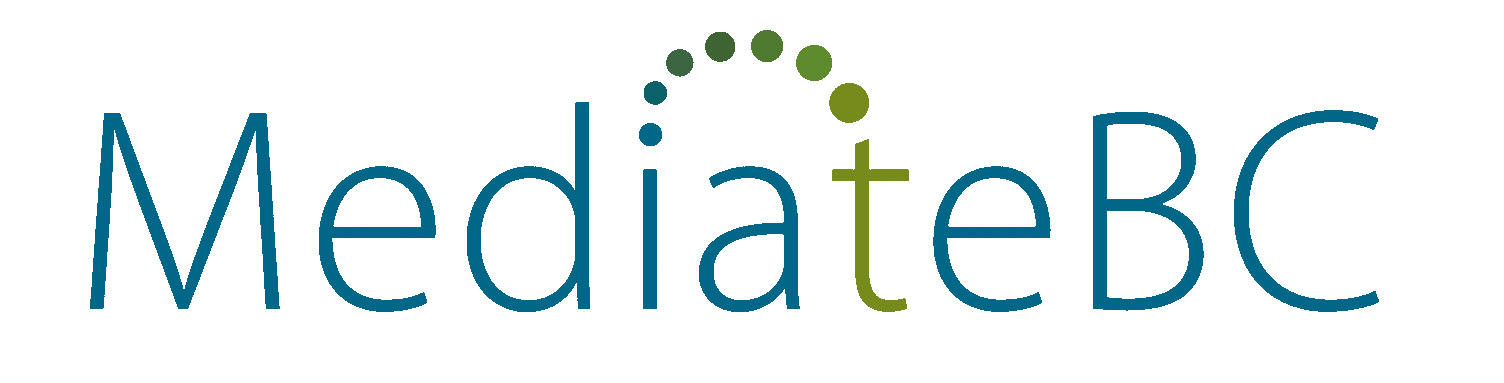 ELECTRONIC FUNDS TRANSFER FORM*Indicates a required fieldSUPPLIER PAYMENT INFORMATIONREMITTANCE INFORMATIONPlease indicate the email address you would prefer we send your payment details/remittance advice to.VOID CHEQUE REQUIREDTo ensure the accuracy of our account information, we require that you attach a void cheque or documentation from your bank that indicates your Bank Account, Branch/Bank and Transit Numbers.*Signature __________________________________________________________________Please send the completed form and attachments to Finance@mediatebc.com*SUPPLIER NAME*NAME OF FINANCIAL INSTITUTION*EMAIL*CONTACT NAMEPHONE: